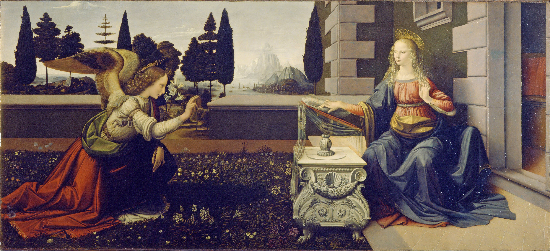 St. John’s Lutheran Church Proudly Presents, "A Festival of Nine Lessons and Carols"Mr. Thomas Sax, Organist/Music DirectorSunday, December 11, 2016 at 10:30a.m.       216 Jewett Ave, (718) 761 1600 Come share in this special recalling
    of the Christmas Story through
    Scripture lessons and carols.    Music of the season by our Church’s Adult Choir 
    accompanied by Hand-bells, Violins, Flute and Organ